Protokoll der Jahreshauptversammlung des Verschönerungsvereins Allertshofen-Hoxhohl e.V. für das Jahr 2019 am 19.09.2020 in der Gaststätte „Schützenhof“ in Allertshofen
Die erwähnten Anhänge können beim Schriftführer eingesehen oder als Kopie erhalten werden.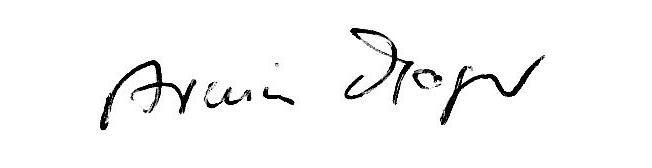  www.v-v-allhox.de............................................................................ Armin Mager    (stellvertretender Vorsitzender)                                                Top 1BegrüßungDer Vorsitzende Thilo Gehrisch eröffnete um 20.10 Uhr die Versammlung, und begrüßte 17 Mitglieder sowie einen Gast  und stellte die Beschlussfähigkeit fest. Besonders begrüßte er den Ortsvorsteher Hartmut Förster, den Vorsitzenden des VDK Gerhard Weick, den Vorsitzenden des Motorsportclubs Modautal  Horst Heldmann ,den Vorsitzenden der Feuerwehr Allertshofen Hoxhohl  Markus Weiß sowie die Mitglieder des Gemeindevorstands Traudel Lauer und Markus Weiß .und  von der Gemeindevertretung den Gerhard WeickTop 2Totenehrung Die Versammlung gedachte der in den letzten Jahren Verstorbenen.Top 3Bericht des VorsitzendenThilo Gehrisch berichtete (siehe Anhang)Top 4Bericht des SchriftführersAstrid Gehrisch berichtete stellvertretend für Walter Müller (siehe Anhang) Top 5Berichte der einzelnen AbteilungenTheatergruppe 
Karin Weick berichtete (siehe Anhang)Kinder- und Jugendgruppe
Ivana Mager berichtete (siehe Anhang)Frauengruppe
Edelgard Seidelmann berichtete (siehe Anhang)Vogelgruppe
Dennis Brauns berichtete (siehe Anhang)Top 6Bericht der Rechnerin                                                                                                       Rechnerin Traudel Lauer gab eine kurze Übersicht über die erfreuliche Kassenlage. Der genaue Kassenbericht kann nach Rücksprache eingesehen werden.Top 7Bericht der KassenprüferKassenprüfer waren: Anita Quintel und Gerhard WeickDer Bericht der Kassenprüfer mit anschließendem Antrag auf Entlastung des Rechners und des Vorstandes wurde von Gerhard Weick vorgetragen.Top 8Entlastung des Vorstandes sowie der RechnerinDie Entlastung der Rechnerin und des Vorstandes wurde einstimmig bestätigt.Top 9Wahl der Kassenprüferinnen/PrüferIvana Mager und Gerhard Weick wurden einstimmig als neue Kassenprüfer gewählt.Top 10VorstandswahlenAuf Vorschlag von Thilo Gehrisch wird Markus Weiß einstimmig zum Wahlleiter durchdie Versammlung berufen.Auf weitere Wahlleiter wurde einstimmig verzichtet.Markus Weiß scheidet aus Zeitgründen als Beisitzer aus dem Vorstand aus.Marvin Chemnitz stellt sich für das Amt des Beisitzers zur Verfügung.Weitere Kandidaten für das frei gewordene Amt gibt es nicht.Da sich der komplette Vorstand ohne Gegenkandidaten zur Wiederwahl stellt,schlägt der Wahlleiter eine Blockwahl vor.Der Blockwahl stimmt die Versammlung einstimmig zu.Durch die Blockwahl wurde der bisherige Vorstand in seinen Ämtern sowieMarvin Chemnitz einstimmig gewählt. Top 11Vorschau und Rückblick auf 2020Thilo Gehrisch berichtete (siehe Anhang)
Top 12VerschiedenesHartmut Förster berichtete, dass am 24.10.2020, wie im letzten Jahr eine Müllsammelaktion in den Ortsteilen Allertshofen/Hoxhohl stattfindet. Anschließend ist im Feuerwehrgerätehaus für das leibliche Wohl gesorgt. Organisator ist der Ortsbeirat.
Thilo Gehrisch bedankte sich für die gute Zusammenarbeit mit den Ortsvereinen und dankteallen Anwesenden für die Teilnahme an der Jahreshauptversammlung.
Ende des offiziellen Teils: ca. 21:10 Uhr